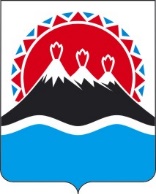 МИНИСТЕРСТВО ТРУДА И РАЗВИТИЯ КАДРОВОГОПОТЕНЦИАЛА КАМЧАТСКОГО КРАЯПРИКАЗг. Петропавловск-КамчатскийВ соответствии с Федеральным законом от 05.04.2013 № 44-ФЗ                                           «О контрактной системе в сфере закупок товаров, работ, услуг для обеспечения государственных и муниципальных нужд», постановлением Правительства Камчатского края от 06.05.2021 № 174-П  «Об утверждении Правил определения требований к закупаемым заказчиками отдельным видам товаров, работ, услуг (в том числе предельных цен товаров, работ, услуг), перечней и нормативов количества товаров, работ, услуг, их потребительских свойств и иных характеристик, применяемых при расчете нормативных затрат на обеспечение функций исполнительных органов государственной власти Камчатского края и подведомственных им краевых казенных учреждений»ПРИКАЗЫВАЮ:Внести в приложение 1 к приказу Министерства труда и развития кадрового потенциала Камчатского края от 23.11.2022 № 418 следующие изменения: - раздел 2.2. дополнить пунктом 2.2.8. следующего содержания:«2.2.8. Затраты по заправке восстановлению картриджей для лазерных принтеров и копировальной техники определяются по фактическим затратам в отчетном финансовом году.»;- раздел 3.3. дополнить пунктом 3.3.8. следующего содержания:«3.3.8. Затраты на оплату услуг по сбору, транспортировке, утилизации отходов производства определяются по фактическим затратам в отчетном финансовом году.»;- в пункте 3.6.1.3. дополнить таблицу 48 пунктами 36 - 42 следующего содержания:«                                                                                                                                                                           ».2. Внести в приложение 2 к приказу Министерства труда и развития кадрового потенциала Камчатского края от 23.11.2022 № 418 следующие изменения: - раздел 2.2.  дополнить пунктом 2.2.8. следующего содержания:«2.2.8. Затраты по заправке восстановлению картриджей для лазерных принтеров и копировальной техники определяются по фактическим затратам в отчетном финансовом году.»;- раздел 3.3. дополнить пунктом 3.4.9. следующего содержания:«3.4.9. Затраты на оплату услуг по сбору, транспортировке, утилизации отходов производства определяются по фактическим затратам в отчетном финансовом году.»;- в пункте 3.7.1.3 дополнить таблицу 57 пунктами 36 - 42 следующего содержания:«                                                                                                                                                                           ».Контроль за исполнением данного приказа оставляю за собой.[Дата регистрации] № [Номер документа]О внесении изменений в приложения 1 и 2 к приказу от 23.11.2022 № 418                                «Об утверждении нормативных затрат на обеспечение функций Министерства труда и развития кадрового потенциала Камчатского края и краевых государственных казенных учреждений центров занятости населения, подведомственных Министерству труда и развития кадрового потенциала Камчатского края»36Держатель для бумажных полотенецшт.13не более 1 500,00на каждое туалетное помещение 37Мешки для мусора на 240 литровупак.121не более 700,00на организацию38Жидкое средство для мытья половлитр241не более 300,00на организацию39Бумажные полотенца для диспенсераупак.1831не более 230,00на каждое туалетное помещение 40Кисть плоская флейцевая 50ммшт.21не более 350,00на организацию41Валик малярный 250 ммшт.11не более 350,00на организацию42Краски и эмали по металлу и ржавчине для наружных работшт.11не более 2000,00на организацию36Держатель для бумажных полотенецшт.13не более 1 500,00на каждое туалетное помещение37Мешки для мусора на 240 литровупак.121не более 700,00на организацию38Жидкое средство для мытья половлитр241не более 300,00на организацию39Бумажные полотенца для диспенсераупак.1831не более 230,00на каждое туалетное помещение 40Кисть плоская флейцевая 50ммшт.21не более 350,00на организацию41Валик малярный 250 ммшт.11не более 350,00на организацию42Краски и эмали по металлу и ржавчине для наружных работшт.11не более 2000,00на организациюМинистр[горизонтальный штамп подписи 1]Н.Б. Ниценко